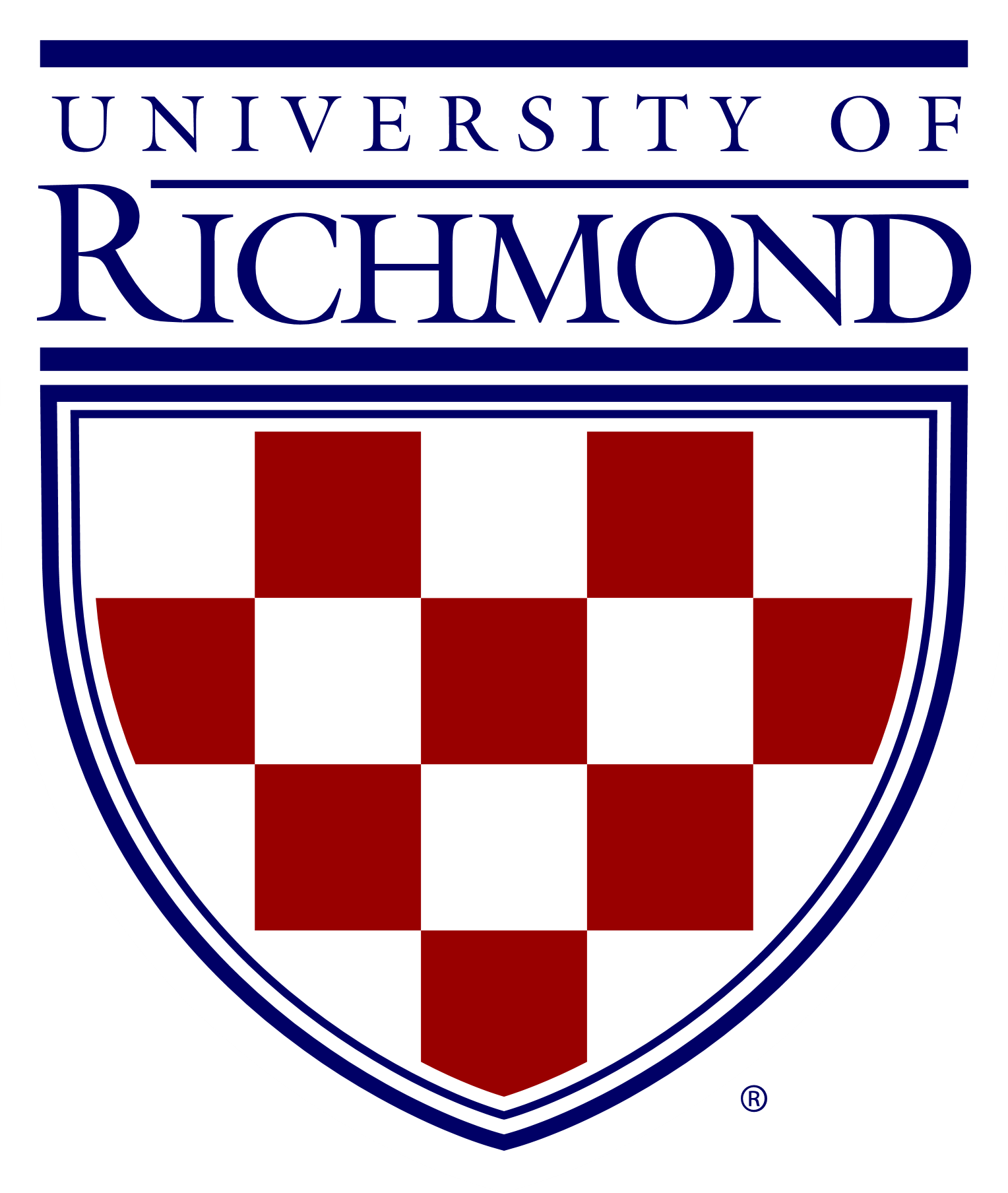 Wall Street Journal SummariesName: __________________         Student ID #: _____________Topic:							             Article Date: Title:	 Author(s):	Define the topic (1 sentence).Summarize the article in your own words. Address any additional topics and questions this article introduces with your own research (up to 10 sentences). Topic:							             Article Date: Title:	 Author(s):	Define the topic (1 sentence).Summarize the article in your own words. Address any additional topics and questions this article introduces with your own research (up to 10 sentences). Topic:							             Article Date: Title:	 Author(s):	Define the topic (1 sentence).Summarize the article in your own words. Address any additional topics and questions this article introduces with your own research (up to 10 sentences). Topic:							             Article Date: Title:	 Author(s):	Define the topic (1 sentence).Summarize the article in your own words. Address any additional topics and questions this article introduces with your own research (up to 10 sentences). 